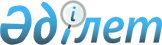 О внесении изменения в постановление акимата Карагандинской области от 4 сентября 2019 года № 52/01 "Об утверждении Правил реализации механизмов стабилизации цен на социально значимые продовольственные товары по Карагандинской области"Постановление акимата Карагандинской области от 10 сентября 2020 года № 60/01. Зарегистрировано Департаментом юстиции Карагандинской области 10 сентября 2020 года № 6035
      В соответствии с законами Республики Казахстан от 23 января 2001 года "О местном государственном управлении и самоуправлении в Республике Казахстан", от 8 июля 2005 года "О государственном регулировании развития агропромышленного комплекса и сельских территорий", приказом Министра сельского хозяйства Республики Казахстан от 29 июля 2019 года № 280 "Об утверждении Типовых правил реализации механизмов стабилизации цен на социально значимые продовольственные товары" (зарегистрирован в Реестре государственной регистрации нормативных правовых актов № 19123) акимат Карагандинской области ПОСТАНОВЛЯЕТ:
      1. Внести в постановление акимата Карагандинской области от 4 сентября 2019 года № 52/01 "Об утверждении Правил реализации механизмов стабилизации цен на социально значимые продовольственные товары по Карагандинской области" (зарегистрировано в Реестре государственной регистрации нормативных правовых актов за № 5452, опубликовано в эталонном контрольном банке нормативных правовых актов Республики Казахстан в электронном виде 5 сентября 2019 года) следующее изменение:
      Правила реализации механизмов стабилизации цен на социально значимые продовольственные товары по Карагандинской области, утвержденные указанным постановлением, изложить в новой редакции согласно приложению к настоящему постановлению.
      2. Государственному учреждению "Управление сельского хозяйства Карагандинской области" в установленном законодательством Республики Казахстан порядке обеспечить:
      1) государственную регистрацию настоящего постановления в Республиканском государственном учреждении "Департамент юстиции Карагандинской области Министерства юстиции Республики Казахстан";
      2) размещение настоящего постановления на интернет-ресурсе акимата Карагандинской области после его официального опубликования.
      3. Контроль за исполнением настоящего постановления возложить на заместителя акима Карагандинской области по курируемым вопросам.
      4. Настоящее постановление вводится в действие со дня первого официального опубликования. Правила реализации механизмов стабилизации цен на социально значимые продовольственные товары по Карагандинской области Глава 1. Общие положения
      1. Настоящие Правила реализации механизмов стабилизации цен на социально значимые продовольственные товары по Карагандинской области (далее – Правила) разработаны в соответствии с Законом Республики Казахстан от 8 июля 2005 года "О государственном регулировании развития агропромышленного комплекса и сельских территорий", Приказом Министра сельского хозяйства Республики Казахстан от 29 июля 2019 года №280 "Об утверждении Типовых правил реализации механизмов стабилизации цен на социально значимые продовольственные товары" (зарегистрирован в Реестре государственной регистрации нормативных правовых актов № 19123) и определяют порядок реализации механизмов стабилизации цен на социально значимые продовольственные товары.
      2. В настоящих Правилах используются следующие понятия:
      1) региональный стабилизационный фонд продовольственных товаров – оперативный запас продовольственных товаров, созданный для оказания регулирующего воздействия на агропродовольственный рынок и обеспечения продовольственной безопасности на территории Карагандинской области;
      2) освежение регионального стабилизационного фонда продовольственных товаров - реализация продовольственных товаров до истечения сроков их хранения или возврат продовольственных товаров до истечения сроков их хранения поставщику с последующей поставкой такого же объема продовольственных товаров с новым сроком хранения или с нового урожая следующего года;
      3) использование регионального стабилизационного фонда продовольственных товаров – реализация продовольственных товаров из регионального стабилизационного фонда продовольственных товаров с целью проведения товарных интервенций и освежения регионального стабилизационного фонда продовольственных товаров;
      4) формирование регионального стабилизационного фонда продовольственных товаров – закупочные интервенции, размещение и хранение продовольственных товаров в региональном стабилизационном фонде продовольственных товаров;
      5) социально значимые продовольственные товары - продовольственные товары, за счет которых удовлетворяются физиологические потребности человека, перечень которых утверждается постановлением Правительства Республики Казахстан;
      6) специализированная организация – организация, реализующая механизмы стабилизации цен на социально значимые продовольственные товары, за исключением мер по установлению предельных цен на социально значимые продовольственные товары, перечень которых утвержден постановлением Правительства Республики Казахстан от 9 октября 2012 года №1279;
      7) закупочные интервенции – мероприятия по закупке специализированными организациями продовольственных товаров, при снижении цен на территории области и/или при введении чрезвычайного положения на территории Республики Казахстан;
      8) товарные интервенции – мероприятия по реализации продовольственных товаров на внутреннем рынке из региональных стабилизационных фондов продовольственных товаров, осуществляемые в целях стабилизации внутреннего рынка при росте цен;
      9) предельная торговая надбавка – торговая надбавка, формируемая для определения цены при реализации субъектами внутренней торговли продовольственных товаров конечным потребителям;
      10) торговый объект – здание или часть здания, сооружение или часть сооружения, торговый рынок, автоматизированное устройство или транспортное средство, специально оснащенные оборудованием, предназначенным и используемым для выкладки, демонстрации товаров, обслуживания покупателей и проведения денежных расчетов с покупателями при продаже товаров;
      11) субъект предпринимательства – это граждане, оралманы, негосударственные коммерческие юридические лица, осуществляющие предпринимательскую деятельность (субъекты частного предпринимательства) и государственные предприятия (субъекты государственного предпринимательства).
      3. В целях обеспечения эффективного и своевременного применения механизмов стабилизации цен на социально значимые продовольственные товары аким области образует Комиссию по обеспечению реализации механизмов стабилизации цен на социально значимые продовольственные товары (далее – Комиссия) и утверждает ее состав.
      4. Председателем Комиссии является заместитель акима области, членами Комиссии являются сотрудники управлений (отделов) предпринимательства, торговли и сельского хозяйства, а также представители объединений субъектов частного предпринимательства и общественных организаций. Комиссия осуществляет свою деятельность на постоянной основе.
      5. Количественный состав Комиссии должен быть нечетным и составлять не менее девяти человек. При этом две трети членов Комиссии должны являться представителями объединений субъектов частного предпринимательства и общественных организаций. Секретарь Комиссии не является ее членом.
      6. К компетенции Комиссии относятся:
      1) принятие решения о реализации механизмов стабилизации цен на социально значимые продовольственные товары в Карагандинской области;
      2) определение перечня продовольственных товаров, закупаемых в стабилизационный фонд продовольственных товаров и предельной торговой надбавки по ним в целях реализации механизма по формированию и использованию стабилизационных фондов продовольственных товаров;
      3) определение субъекта предпринимательства для выдачи займа в соответствии с настоящими правилами;
      4) рассмотрение предложений специализированной организации по определению предельной торговой надбавки на социально значимые продовольственные товары.
      7. Образование и организацию работы Комиссии обеспечивает акимат Карагандинской области (акимат области).
      8. Для реализации механизмов стабилизации цен на социально значимые продовольственные товары акимат области осуществляется закуп услуг у специализированных организаций, реализующих механизмы стабилизации цен на социально значимые продовольственные товары, за исключением мер по установлению предельных цен на социально значимые продовольственные товары, путем заключения договора о реализации механизмов стабилизации цен на социально значимые продовольственные товары.
      9. До истечения срока действия договора о реализации механизмов стабилизации цен на социально значимые продовольственные товары на трехлетний период акимат области заключает со специализированной организацией дополнительное соглашение с указанием обязательств о переходящих активах стабилизационного фонда в натуральном и денежном выражении.
      В случае упразднения стабилизационного фонда, специализированная организация обеспечивает возврат бюджетных средств, использованных для закупа продовольственных товаров в местный бюджет.
      Если по решению специализированной организации реализация продовольственных товаров осуществлена по ценам ниже закупочных, то возврат суммы осуществляется за минусом разницы цены закупа и реализации.
      10. Накладные расходы специализированной организации, реализующей механизмы стабилизации цен на социально значимые продовольственные товары, покрываются за счет разницы между фиксированной и рыночной ценами на продовольственные товары.
      11. Специализированная организация ежемесячно до 10 числа месяца представляет в акимат области информацию о ходе реализации механизмов стабилизации цен на социально значимые продовольственные товары согласно приложениям 1, 2, 3 к Правилам.
      12. Акимат области ежемесячно до 20 числа месяца представляет в министерства сельского хозяйства, торговли и интеграции Республики Казахстан информацию о ходе реализации механизмов стабилизации цен на социально значимые продовольственные товары согласно приложениям 1, 2 и 3 к правилам. Глава 2. Порядок реализации механизмов по стабилизации цен на социально значимые продовольственные товары
      13. В целях стабилизации рынка социально значимых продовольственных товаров акимат области реализует следующие механизмы стабилизации цен на социально значимые продовольственные товары:
      1) деятельность стабилизационных фондов;
      2) предоставление займа субъектам предпринимательства. Глава 3. Порядок деятельности региональных стабилизационных фондов продовольственных товаров
      14. Деятельность стабилизационных фондов продовольственных товаров осуществляется путем формирования и использования регионального стабилизационного фонда.
      15. В целях реализации механизма по формированию и использованию регионального стабилизационного фонда продовольственных товаров Комиссия определяет перечень социально значимых продовольственных товаров, закупаемых в региональный стабилизационный фонд продовольственных товаров на основе регионального баланса спроса и предложения (объемы производства и обеспеченность продовольственными товарами, их товародвижение, наличие запасов), сведений о посевных площадях (плановых), прогнозном урожае, сложившихся ценах за прошедший календарный год, иных сведений, а также предельную торговую надбавку.
      16. Перечень социально значимых продовольственных товаров, необходимых для закупа в региональный стабилизационный фонд продовольственных товаров формируется из перечня социально значимых продовольственных товаров, утвержденного постановлением Правительства Республики Казахстан от 1 марта 2010 года № 145 "Об утверждении перечня социально значимых продовольственных товаров".
      17. Предельная торговая надбавка на социально значимые продовольственные товары, реализуемые специализированной организацией, формируется с учетом удержания цен на 10 или более процентов ниже официальных рыночных значений розничных цен на социально значимые продовольственные товары, формируемые органами государственной статистики соответствующей области согласно Плану статистических работ в соответствии с пунктом 1 статьи 19 Закона Республики Казахстан от 19 марта 2010 года "О государственной статистике".
      18. Комиссия вносит акиму Карагандинской области рекомендации об утверждении перечня закупаемых продовольственных товаров и предельной торговой надбавки по ним.
      19. Акимат области на основании рекомендации Комиссии утверждает перечень закупаемых продовольственных товаров и предельную торговую надбавку.
      20. При формировании регионального стабилизационного фонда закуп продовольственных товаров осуществляется непосредственно у производителей и (или) сельхозпроизводителей и (или) оптовых предприятий (дистрибьюторов).
      21. Продовольственные товары, закупаемые в региональный стабилизационный фонд, должны соответствовать требованиям к безопасности пищевой продукции при ее хранении, транспортировке и реализации согласно Закону Республики Казахстан от 21 июля 2007 года "О безопасности пищевой продукции".
      22. Специализированная организация на основе статистических данных и других источников проводит постоянный анализ внутреннего рынка продовольственных товаров региона и рынков продукции агропромышленного комплекса (объемы производства и обеспеченность продовольственными товарами, их товародвижение, наличие запасов, цен), определяет объемы продовольственных товаров, закупаемых в региональный стабилизационный фонд и принимает решение о закупочных интервенциях.
      23. Использование регионального стабилизационного фонда осуществляется специализированной организацией путем проведения товарных интервенций и освежения продовольственных товаров.
      24. Специализированная организация принимает решение о проведении товарных интервенций не позднее 2 (двух) рабочих дней в случае повышения уровня цен, при котором необходимо регулирующее воздействие на агропродовольственный рынок.
      25. Специализированная организация в целях своевременного освежения регионального стабилизационного фонда на постоянной основе обеспечивает сроки хранения продовольственных товаров регионального стабилизационного фонда.
      26. Освежение регионального стабилизационного фонда осуществляется до истечения сроков хранения продовольственных товаров, путем реализации продовольственного товара из регионального стабилизационного фонда или возврата продовольственных товаров до истечения сроков их хранения поставщику с последующей поставкой такого же объема продовольственных товаров с новым сроком хранения или с нового урожая следующего года.
      27. Реализация продовольственных товаров регионального стабилизационного фонда для товарных интервенций, освежения продовольственных товаров осуществляется специализированной организацией через собственные точки сбыта и (или) торговые объекты, реализующие продовольственные товары, а также перерабатывающим предприятиям для производства социально значимых продовольственных товаров в пределах предельной торговой надбавки.
      28. При этом, цена готового продовольственного товара, произведенного перерабатывающим предприятием, не превышает его предельно допустимой розничной цены, утвержденной акиматом области, и оговаривается в договоре о реализации, заключенном специализированной организацией с перерабатывающим предприятием.
      29. Акимат области совместно со специализированной организацией проводят информационную работу по доведению информации до населения через средства массовой информации, официальные сайты акимата области и специализированной организации о местонахождении торговых объектов, осуществляющих товарные интервенции. Глава 4. Порядок предоставления займа субъектам предпринимательства
      30. Акимат области в целях стабилизации цен на социально значимые продовольственные товары предоставляет займ специализированной организации для последующего предоставления субъектам предпринимательства в соответствии с перечнем продовольственных товаров, определяемым Комиссией. Предоставление займа осуществляется на условиях возвратности, обеспеченности и платности путем заключения договора займа.
      31. Стабилизация цен обеспечивается путем установления специализированной организацией фиксированных сниженных розничных/оптовых цен на социально значимые продовольственные товары.
      32. Субъект предпринимательства для выдачи займа определяется Комиссией в соответствии с следующими требованиями (критериями) к субъектам предпринимательства:
      наличие в собственности либо на правах аренды (со сроком действия на период предоставления займа) действующего торгового объекта (объектов);
      имеющие торгово-логистическую инфраструктуру и/или складские сооружения или другие помещения со специальным оборудованием, материально-техническую базу, предназначенную для надлежащего хранения продовольственных товаров и выполнения закупочных и иных операций с продовольственными товарами на соответствующей административно-территориальной единице, и позволяющие обеспечить комплекс мер, направленный на сдерживание цен на социально значимые продовольственные товары.
      33. Прием заявок у субъектов предпринимательства осуществляет специализированная организация и после проверки на соответствие требованиям Правил направляет в акимат области для вынесения на заседание Комиссии.
      34. В протоколе Комиссии указываются перечень социально значимых продовольственных товаров, для субъектов розничной торговли - фиксированные розничные цены по ним, для производителей – отпускные цены, сумма займа и субъект предпринимательства.
      35. Субъект предпринимательства предоставляет обеспечение исполнения обязательств по возврату займа специализированной организации. Обеспечение исполнения обязательств предоставляется в виде: залога, и/или банковской гарантии, и/или договора страхования, и/или гарантии/поручительства третьих лиц, и/или корпоративной гарантии. Обеспечение исполнения обязательств оформляется в письменной форме, предусмотренной законодательством Республики Казахстан.
      36. Уcловия предоставления займа устанавливаются договором займа, заключаемого между специализированной организацией и субъектом предпринимательства.
      37. Источником финансирования являются денежные средства, выделяемые местными исполнительными органами, в том числе, выделенные ранее на формирование региональных стабилизационных фондов продовольственных товаров.
      38. Займ не предоставляется на рефинансирование просроченной задолженности.
      39. Займ предоставляется только в национальной валюте. Информация о формировании регионального стабилизационного фонда продовольственных товаров на "___" _____________ 20__ года
      Первый руководитель
      М.П. подпись Ф.И.О. Информация о наличии и хранении продовольственных товаров регионального стабилизационного фонда на "___" _____________ 20__ года
      Первый руководитель
      М.П. подпись Ф.И.О. Информация об использовании продовольственных товаров регионального стабилизационного фонда на "___" _____________ 20__ года
      Первый руководитель
      М.П. подпись Ф.И.О.
					© 2012. РГП на ПХВ «Институт законодательства и правовой информации Республики Казахстан» Министерства юстиции Республики Казахстан
				
      Аким Карагандинской области

Ж. Қасымбек
Приложение к постановлению
акимата Карагандинской области
от 10 сентября 2020 года
№ 60/01Утверждены
постановлением акимата
Карагандинской области
от "4" сентября 2019 года
№ 52/01Приложение 1
к Правилам реализации механизмов
стабилизации цен на социально значимые
продовольственные товары по
Карагандинской области
Форма
№ п/п
Наименование продовольственного товара
Закуплено, всего
Закуплено, всего
Закуплено, всего
Из них закуплено у товаропроизводителей данного региона:
Из них закуплено у товаропроизводителей данного региона:
Из них закуплено у товаропроизводителей данного региона:
№ п/п
Наименование продовольственного товара
объем, тонн
цена за единицу, кг/тенге
всего, тыс. тенге
объем, тонн
цена за единицу, кг/тенге
всего, тыс. тенгеПриложение 2
к Правилам реализации механизмов
стабилизации цен на социально значимые
продовольственные товары по
Карагандинской области
Форма
№ п/п
Наименование продовольственного товара
Запасы на "____" ________ 20 ___года
Запасы на "____" ________ 20 ___года
В том числе на хранение
В том числе на хранение
В том числе на хранение
В том числе на хранение
В том числе на хранение
№ п/п
Наименование продовольственного товара
объем, тонна
Сумма, тыс. тенге
 В собственных складах 
 В собственных складах 
 В других складах 
 В других складах 
 В других складах 
№ п/п
Наименование продовольственного товара
объем, тонна
Сумма, тыс. тенге
объем, тонна
сумма, тыс. тенге
объем, тонна
сумма, тыс. тенге
сумма услуги на 1 тонну, тыс. тенгеПриложение 3
к Правилам реализации механизмов
стабилизации цен на социально значимые
продовольственные товары по
Карагандинской области
Форма
№ п/п
Наименование продовольственного товара
Объемы реализации
Объемы реализации
Объемы реализации
Объемы реализации
Объемы реализации
Объемы реализации
Объемы реализации
Объемы реализации
из них:
из них:
из них:
из них:
из них:
из них:
всего
всего
 в целях проведения товарных интервенций 
 в целях проведения товарных интервенций 
 в целях проведения товарных интервенций 
в целях освежения
в целях освежения
в целях освежения
объем, тонн
стоимость, тыс. тенге
объем, тонн
цена за единицу, кг/тенге
стоимость, тыс. тенге
объем, тонн
цена за единицу, кг/тенге
стоимость, тыс. тенге